As tarefas facilitam ações de usuários que necessitam assinar ou dar ciência em documentos específicos de um processo, e, que não estão voltados a inclusão de documentos e a movimentação  de um processo. O portador do processo é quem cria tarefas com documentos para assinatura e aguarda até que as mesmas sejam concluídas para repassar o processo adiante. É possível incluir vários documentos, e,  um ou mais, destinatários numa tarefa de assinatura independente de processo ou de ciência.Um documento faz parte apenas de uma única tarefa ativa.ETAPAS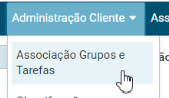 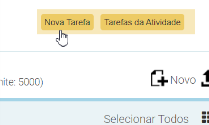 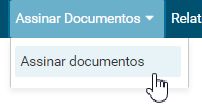 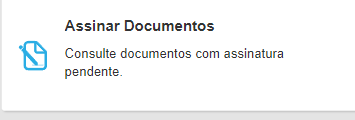 